Galápagos Tour e Lagoas Expedições oferece a você a oportunidade de desfrutar de ambientes encantadores no sul do Brasil! 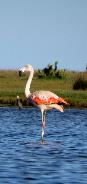 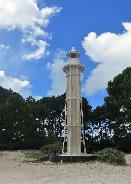 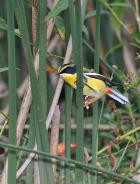 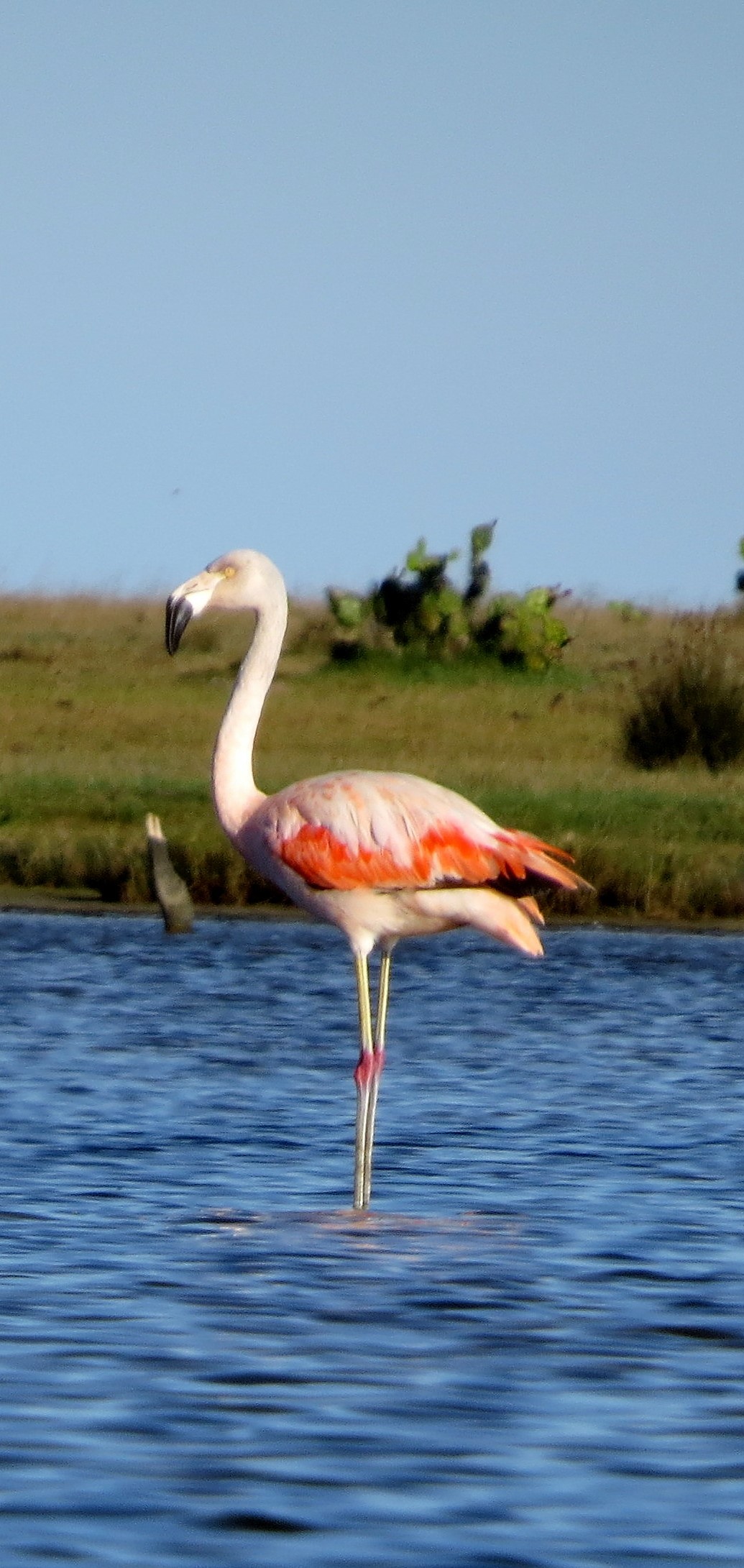 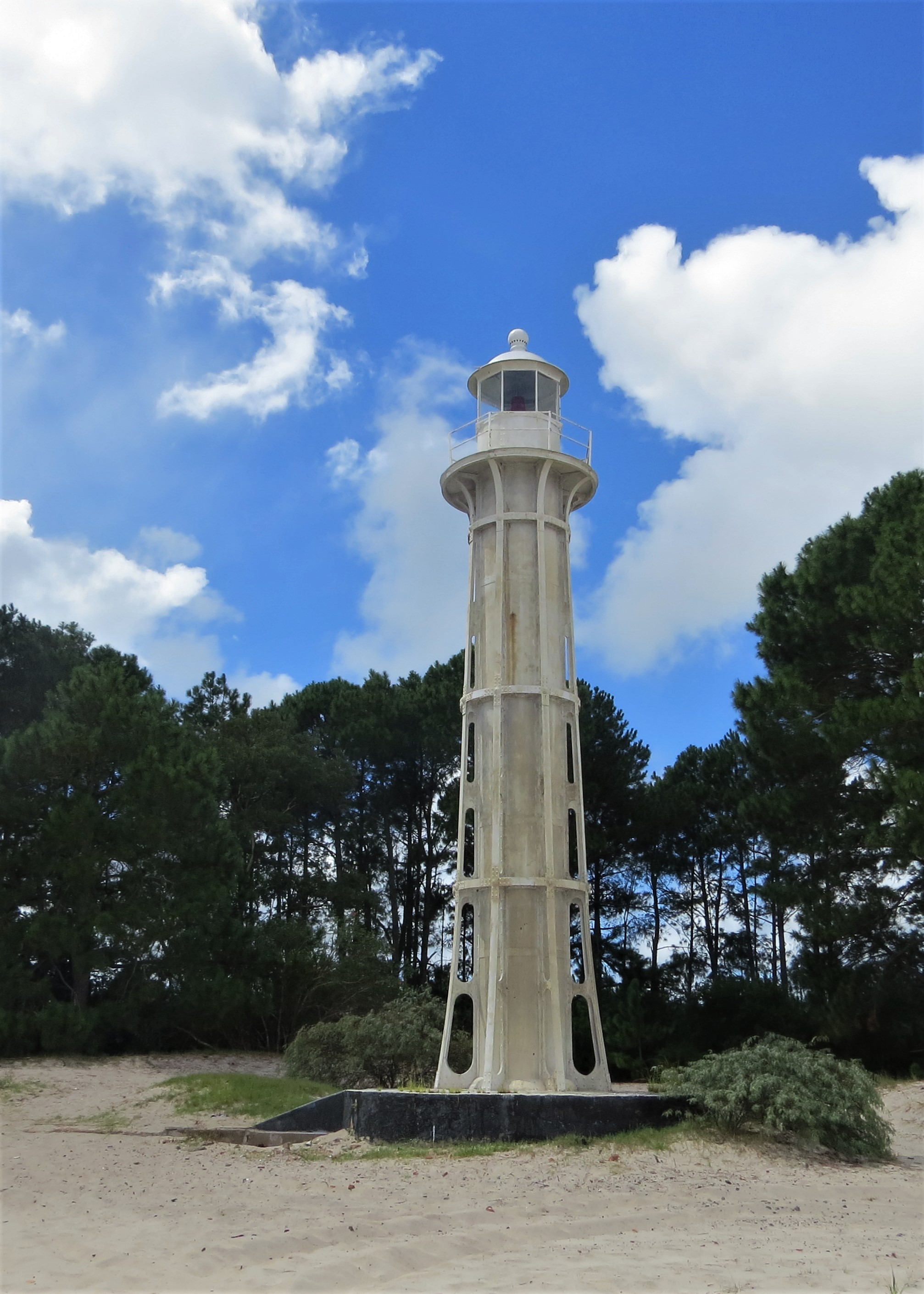 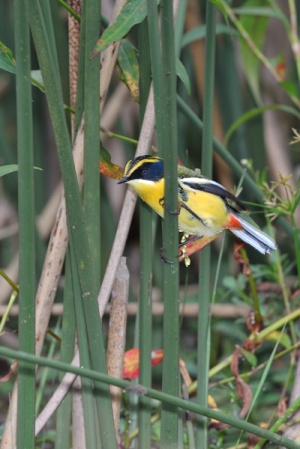 EXPEDIÇÃO EXTREMO SUL DO BRASIL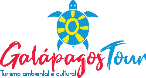 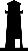 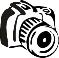 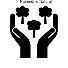 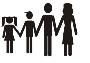 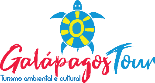 ATIVIDADES DO ROTEIRO                           51-3025-2082Feriado de Tiradentes de 17 a 21/04/2021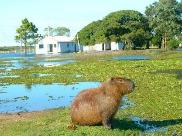 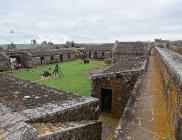 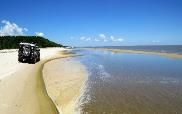 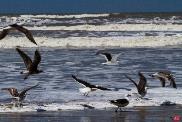 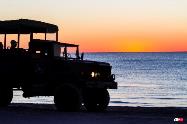 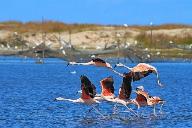 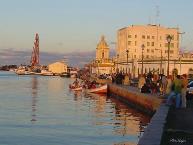 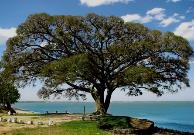 1º DIA, 17/04 – Porto Alegre/Tavares – Apresentação no Estacionamento Haudi Park às 06h30 para partida às 07h00 com destino a Tavares.  Check in Hotel Parque da Lagoa e saída para a Lagoa do Peixe parte norte, trilha do talhamar, dunas, praia, Barra da Lagoa e Farol Mostardas. Ao meio dia almoço em propriedade rural e a tarde parte sul da Lagoa do Peixe a Lagoa dos Patos, onde vamos andar pelas margens com paradas para banho, passando por Sambaquis e Farol Capão da Marca, final do dia, retorno ao Hotel.
2º DIA, 18/04  – Tavares/Rio Grande - Após o café da manhã saída para São José do Norte, onde faremos um pequeno tour pela cidade que é histórica. Após nos deslocaremos para a praia onde será o nosso almoço, seguindo nosso passeio iremos visitar os molhes da barra onde teremos a oportunidade de avistar leões marinhos no Refúgio de Vida Silvestre. Posteriormente, Torre Atalaia, Farol da Barra, passando pela balsa para travessia até a cidade de Rio Grande. Pernoite. 
3º DIA, 19/04  – Rio Grande/Chuí - Após o café da manhã, saída para um tour e logo após iremos pegar a praia para viajar até a fronteira, sendo que vamos percorrer 220 km de praias desertas, considerado a Maior Praia do Mundo, passando por naufrágios, regiões de concheiros e faróis. À tardinha chegaremos no Chuí, passeio livre nos free shop. Pernoite.
4º Dia, 20/04 – Chuí/São Lourenço - Após café vamos começar a nossa viajem de volta, mas antes iremos na Forte San Miguel e então seguiremos em direção a São Lourenço, passando pela Estação Ecológica do Taim e Lagoa Mirim, comunidade da Capilha. Depois da visita nestes ambientes seguiremos para a cidade de São Lourenço. Chegada e acomodação em hotel.
05 DIA, 21/04 – São Lourenço/Porto Alegre - Após café vamos conhecer o Caminho Pomerano, Igreja Nossa Senhora da Conceição de Boqueirão, Casa das Cucas, Blumen Haus, Família Klasen, Heiden Haus, Casa do Colonizador de São Lourenço do Sul Jacob Rheingantz e seu túmulo, Fristick Haus e Memórias Und Andenken. No meio da tarde saída para Porto Alegre. Chegada à noite.O Pacote inclui: 04 dias de visitas em diferentes ambientes – praia, lagoas e faróis do Rio Grande do Sul em veículo 4x4 – Land Rover e guia; 03 noites de hotel ou pousada com café da manhã e seguro viagem.
O Pacote não inclui: Ingressos em qualquer local de visitação que houver necessidade de pagamento alimentação e gastos de caráter pessoal.Preço e condições de pagamento (em Reais e por pessoa).TARIFÁRIO (EM REIAS E POR PESSOA) – RODOVIÁRIOTabela elaborada em 03.08.2020 – sujeita a alteração sem prévio aviso.
Pagamento com CARTÃO, CHEQUE OU BOLETO – Promocional até 30/09/2020INDISPENSÁVEL: IDENTIDADE.HOTÉIS: Tavares – Hotel Park da Lagoa; Rio Grande – Hotel Swan, Chui – Hotel Bertelli, São Lourenço – Pousada Verde Águas, Seu atendimento é personalizado! Embarque neste Roteiro e emocione-se com tudo que tem para conhecer! Aguardamos seu contato! galapagostour@galapagostour.com.br  